Карта № 414. Место размещения рекламной конструкции рк-438.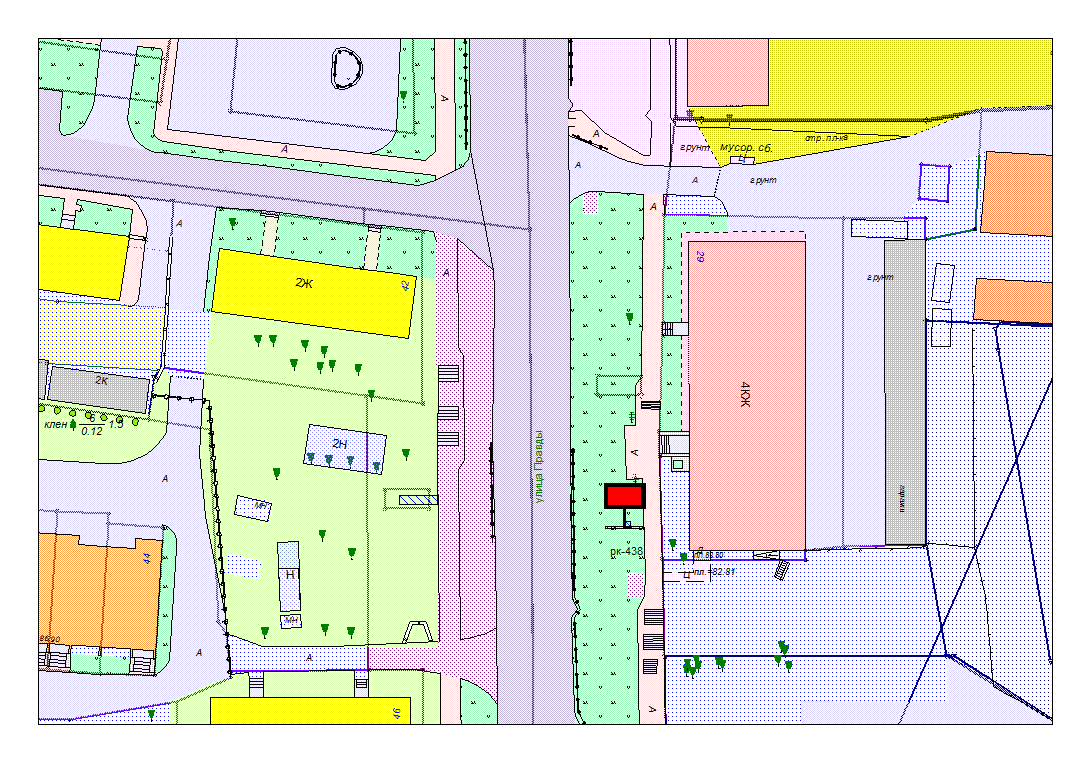 Карта № 415. Место размещения рекламной конструкции рк-439.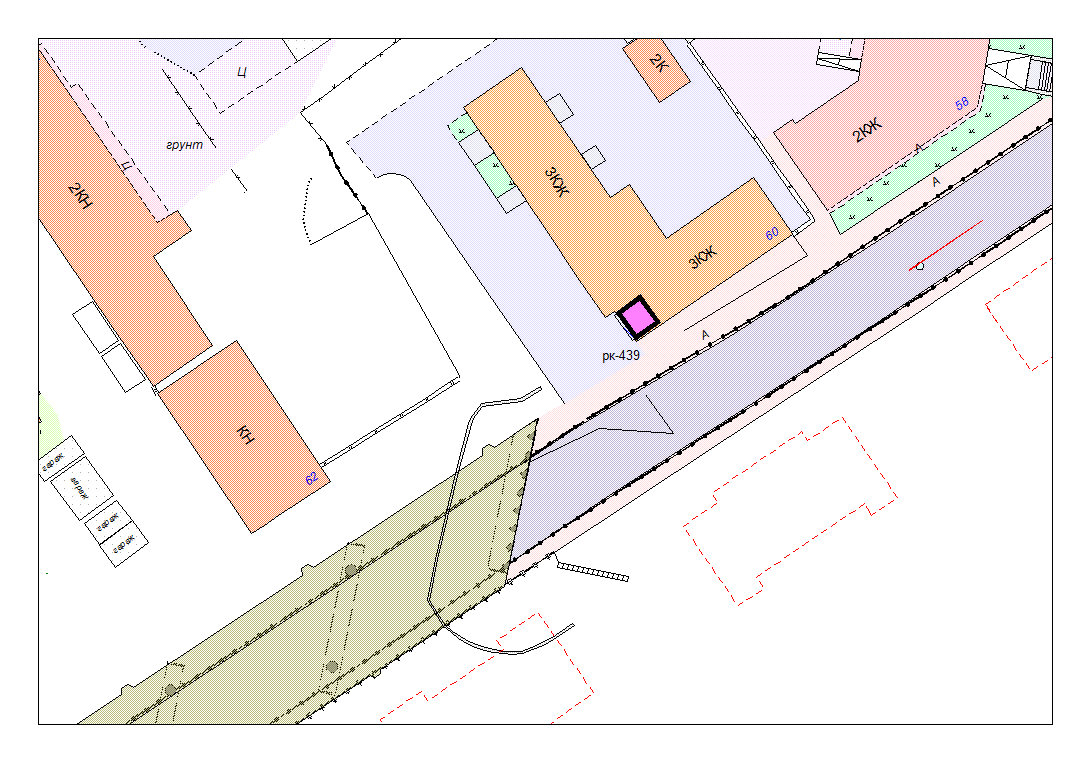 Карта № 416. Место размещения рекламной конструкции рк-440.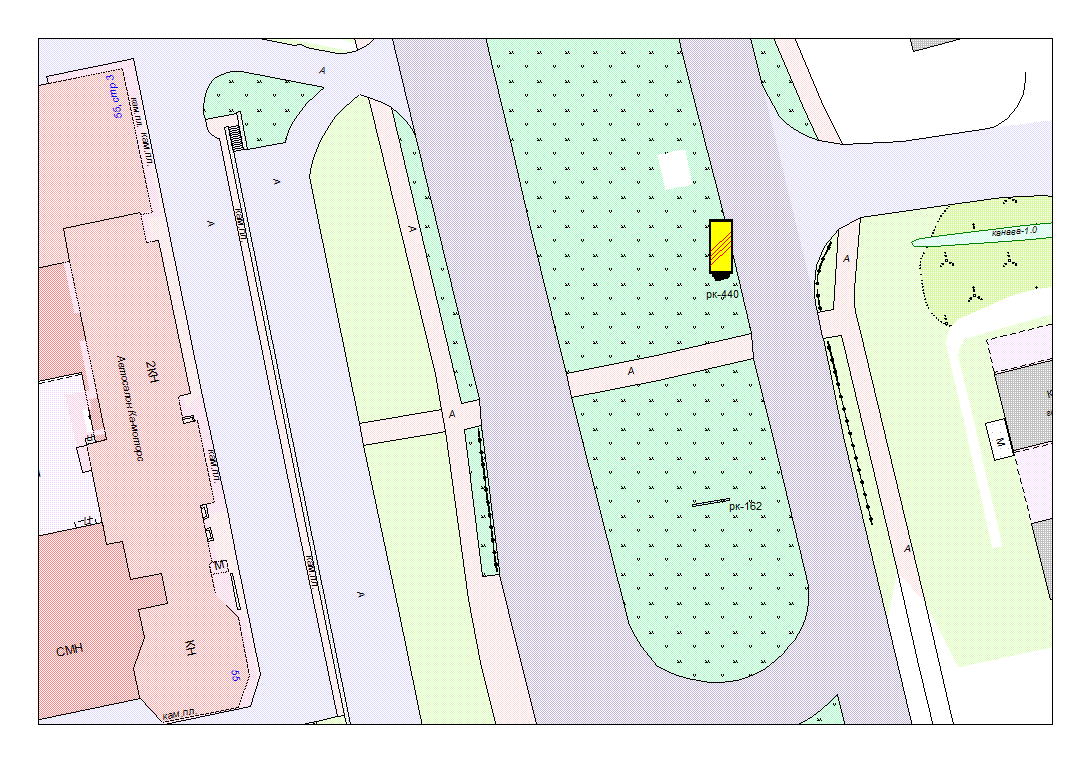 Карта № 426. Место размещения рекламной конструкции рк-450.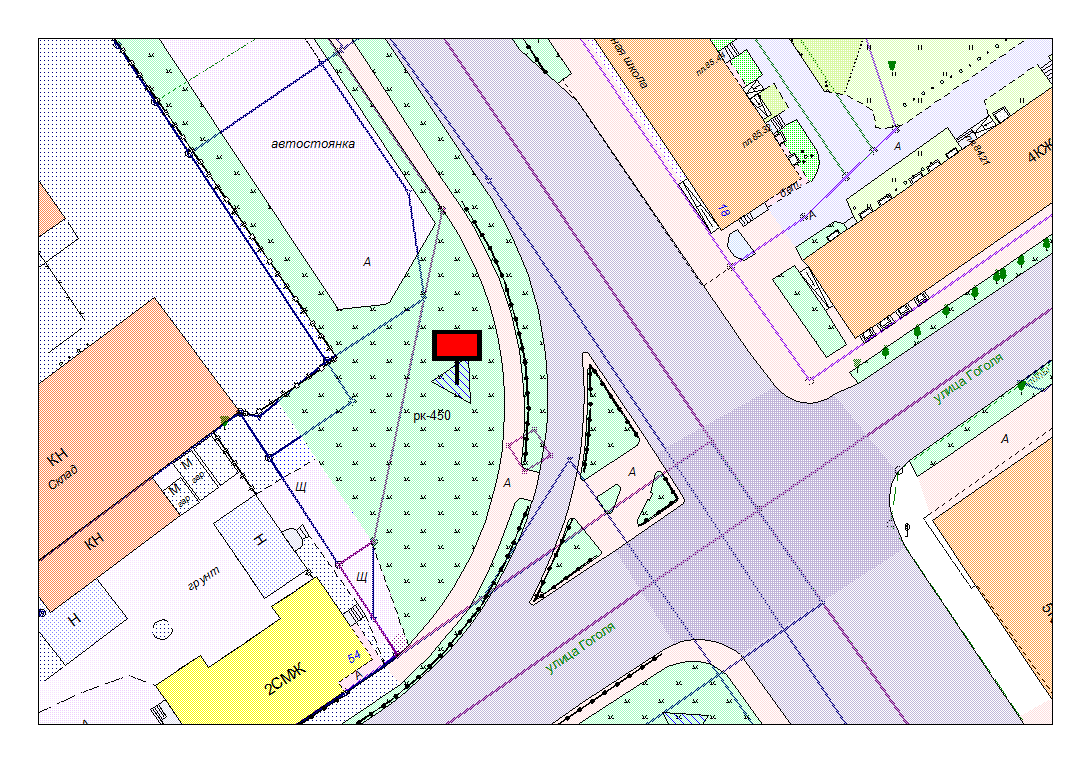 Карта № 427. Место размещения рекламной конструкции рк-451.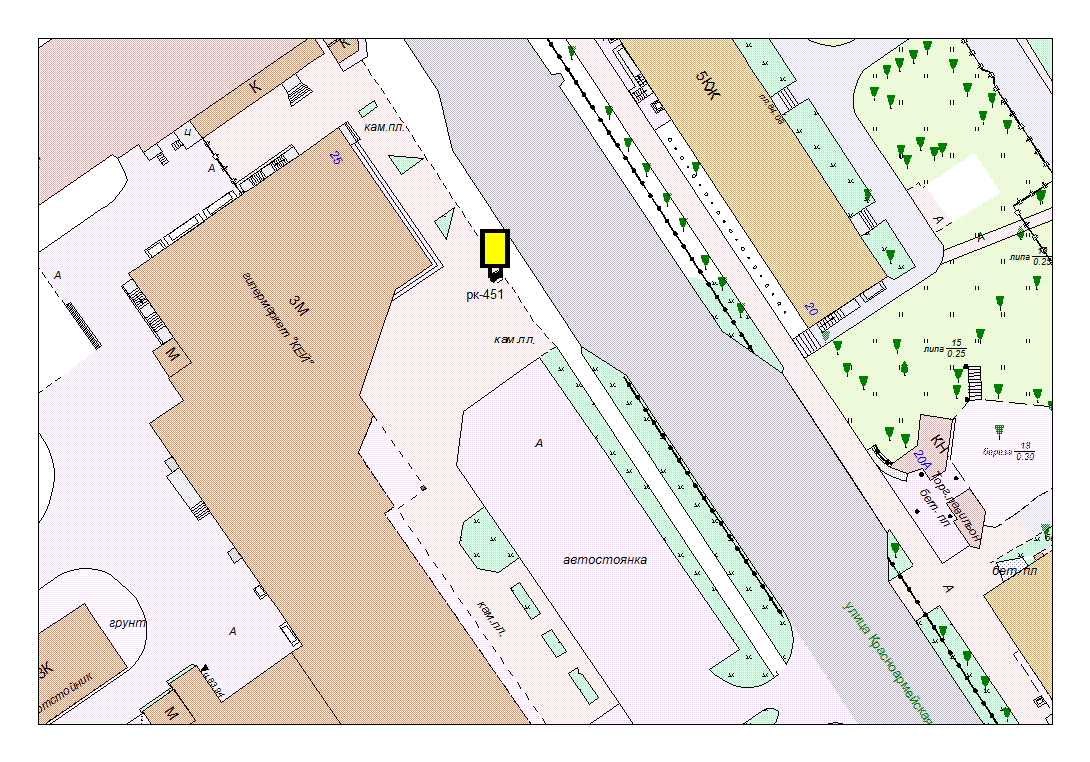 Карта № 429. Место размещения рекламной конструкции рк-453.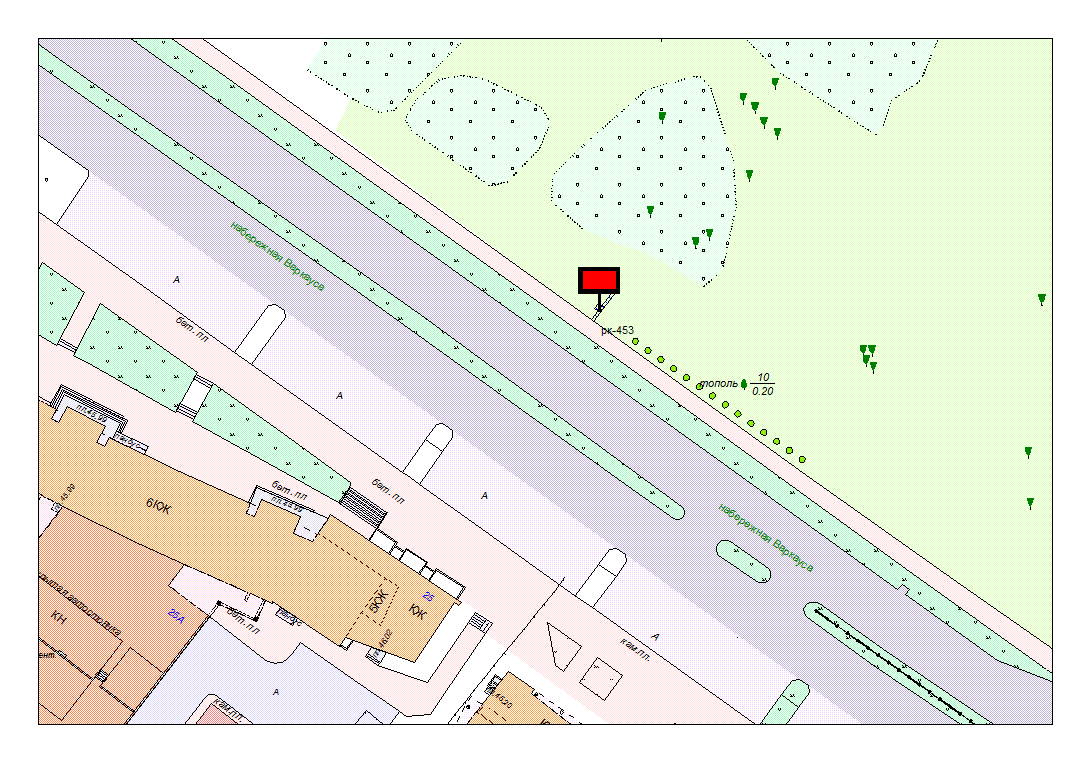 Карта № 430. Место размещения рекламной конструкции рк-454.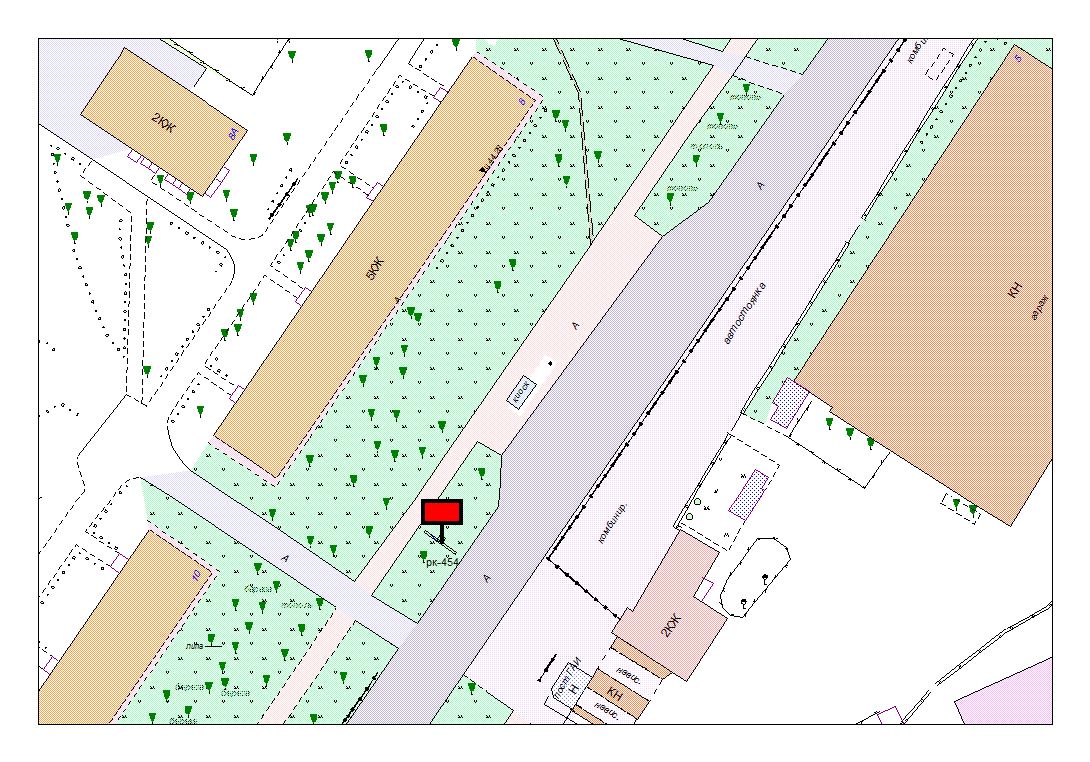 Карта № 431. Место размещения рекламной конструкции рк-455.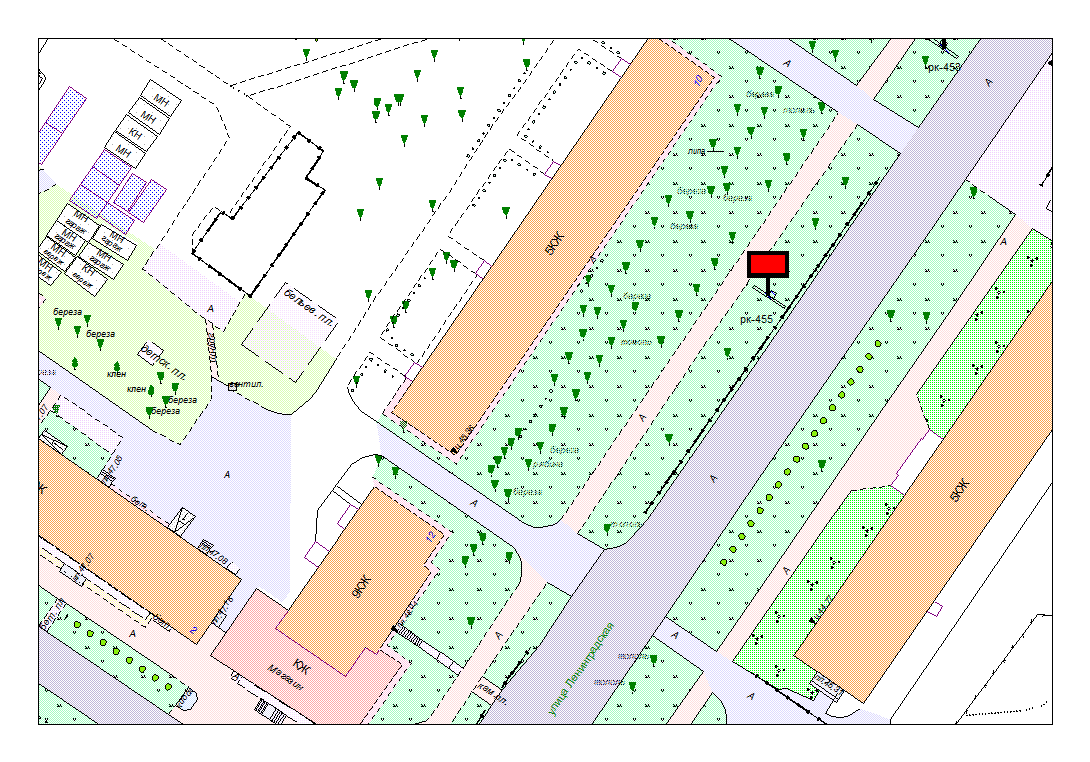 Карта № 432. Место размещения рекламной конструкции рк-456.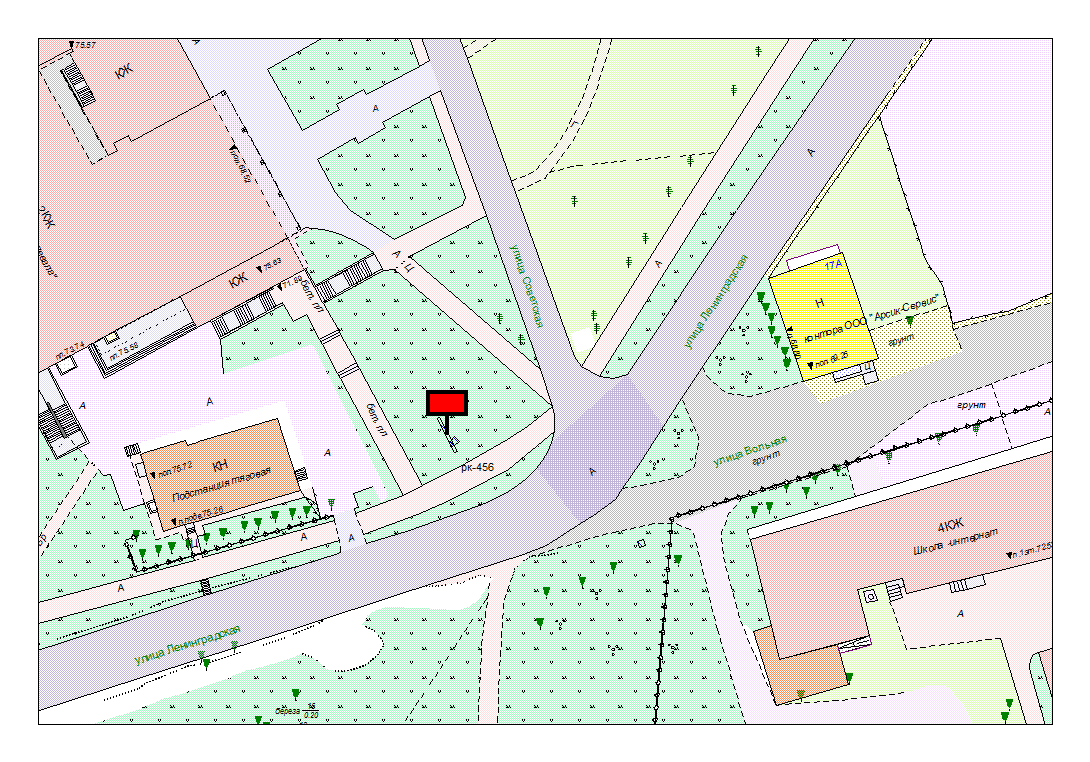 Карта № 433. Место размещения рекламной конструкции рк-457.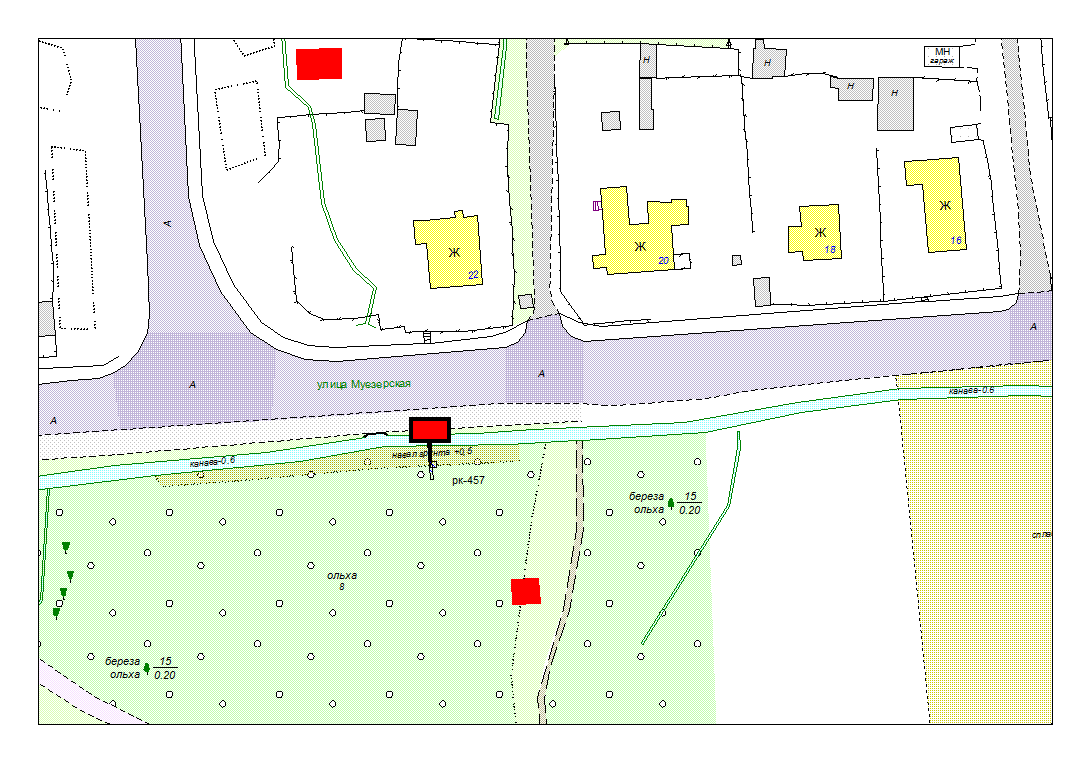 Карта № 434. Место размещения рекламной конструкции рк-458.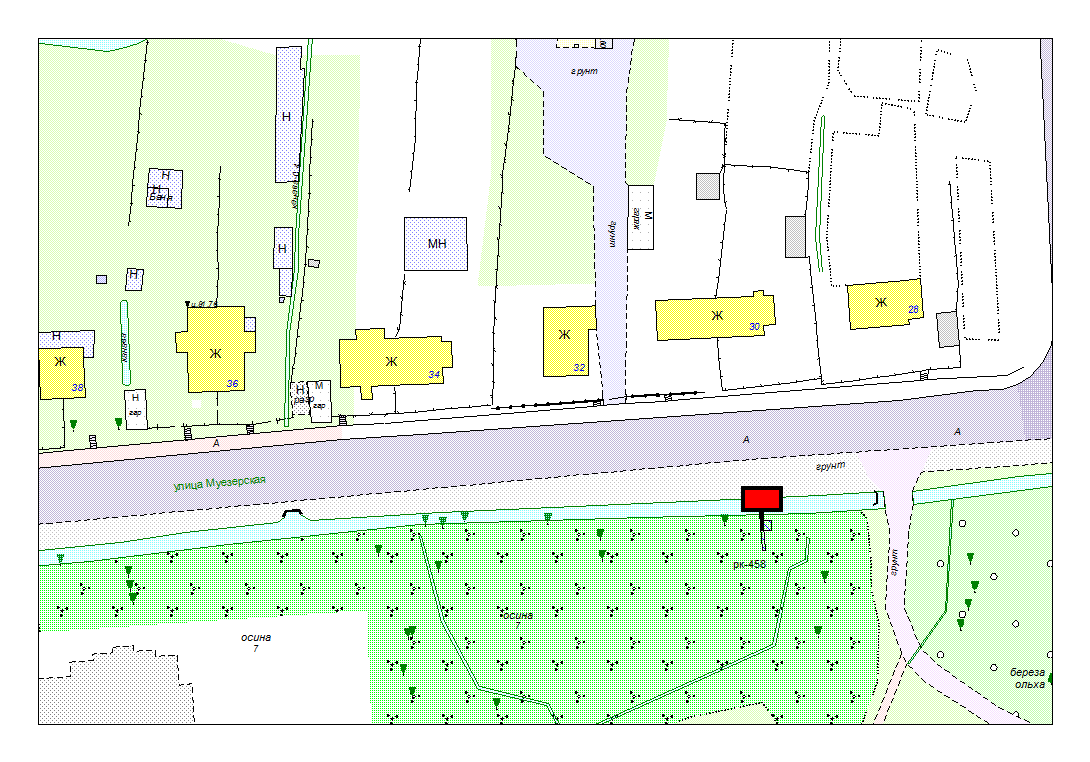 Карта № 435. Место размещения рекламной конструкции рк-459.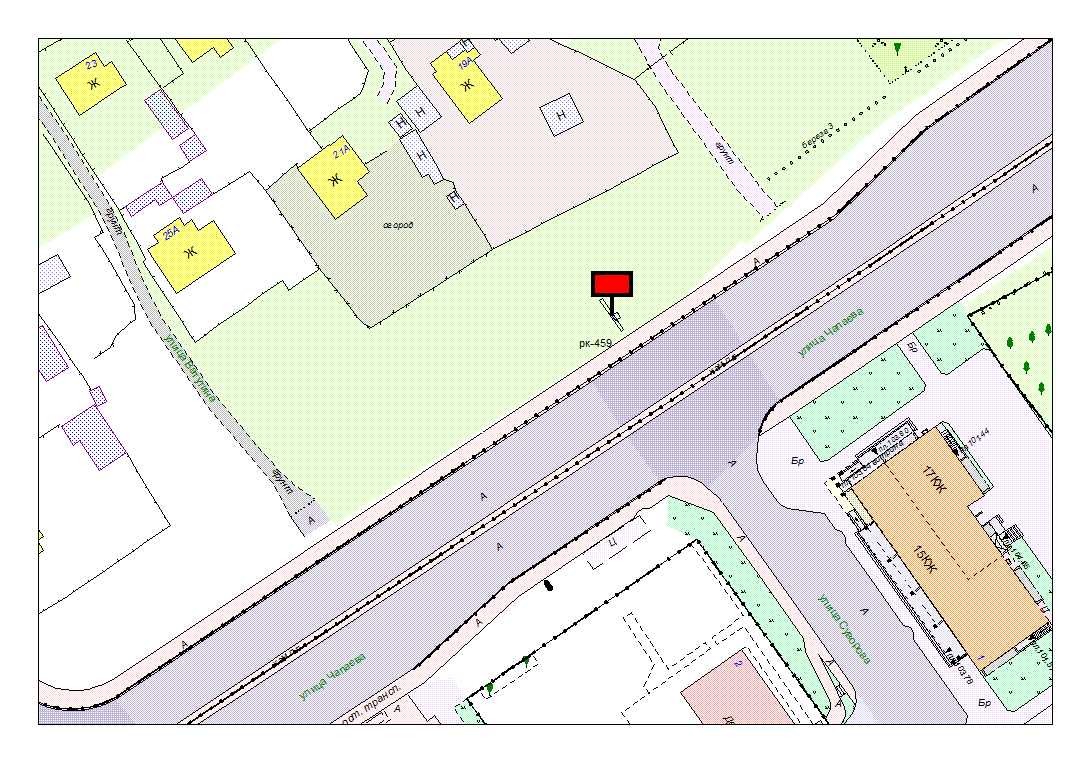 Карта № 436. Место размещения рекламной конструкции рк-460.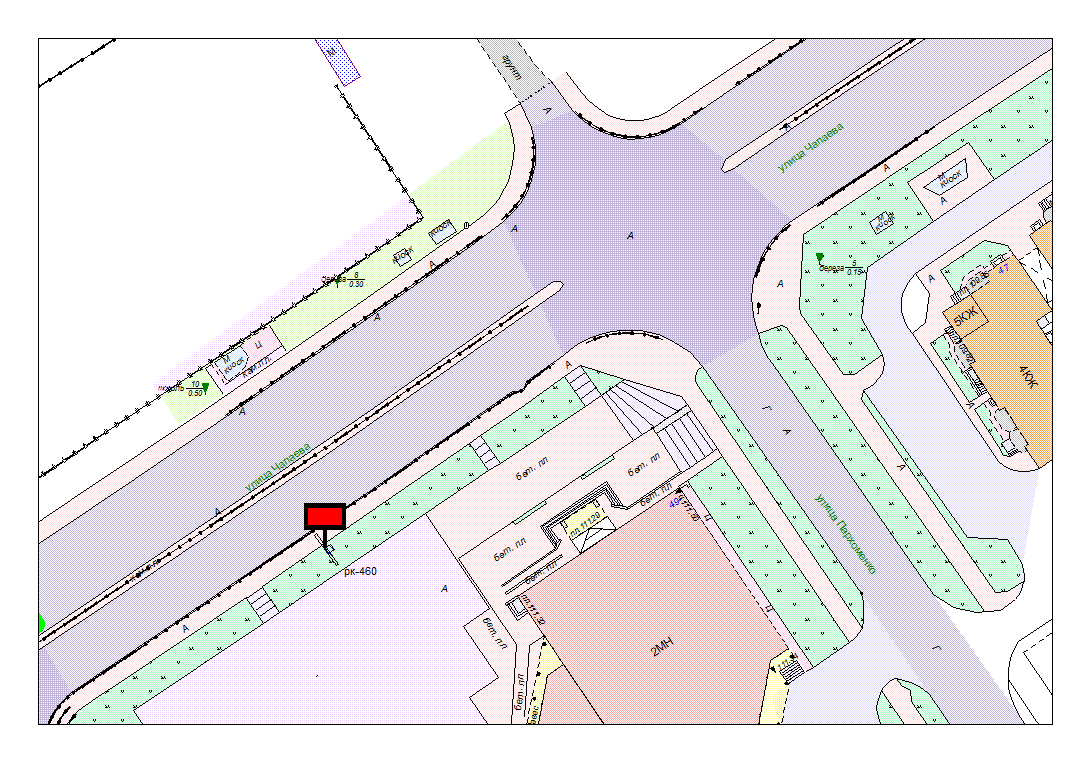 Карта № 437. Место размещения рекламной конструкции рк-461.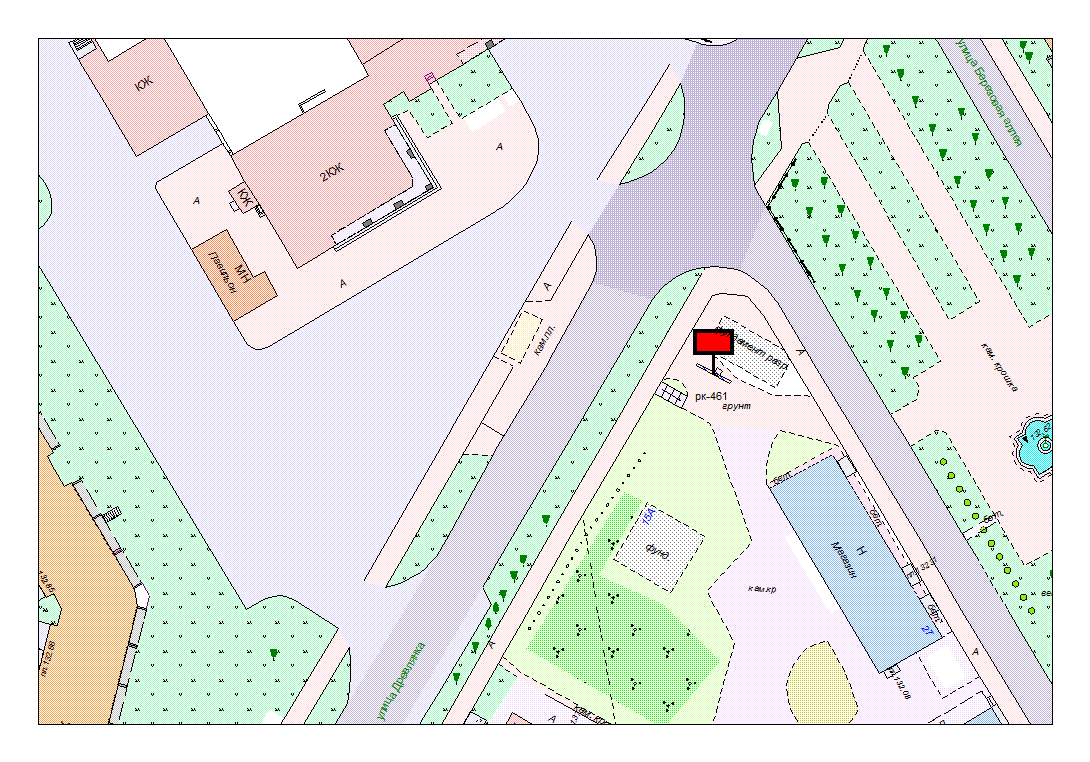 Карта № 438. Место размещения рекламной конструкции рк-462.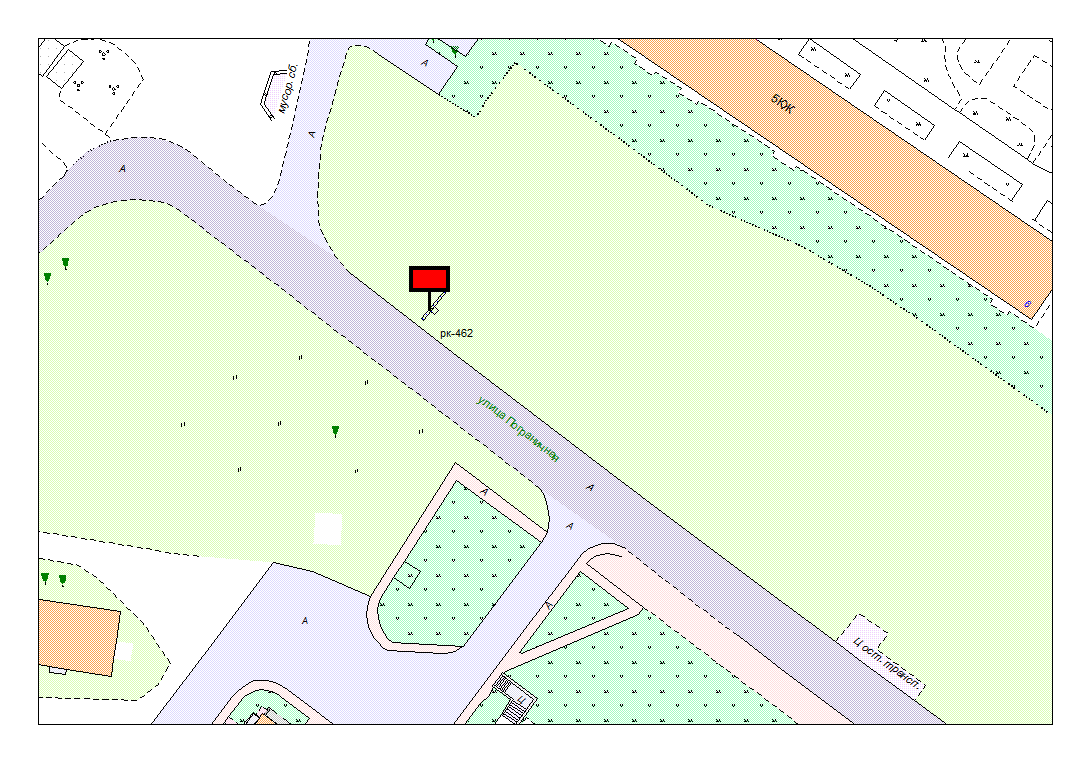 Карта № 439. Место размещения рекламной конструкции рк-463.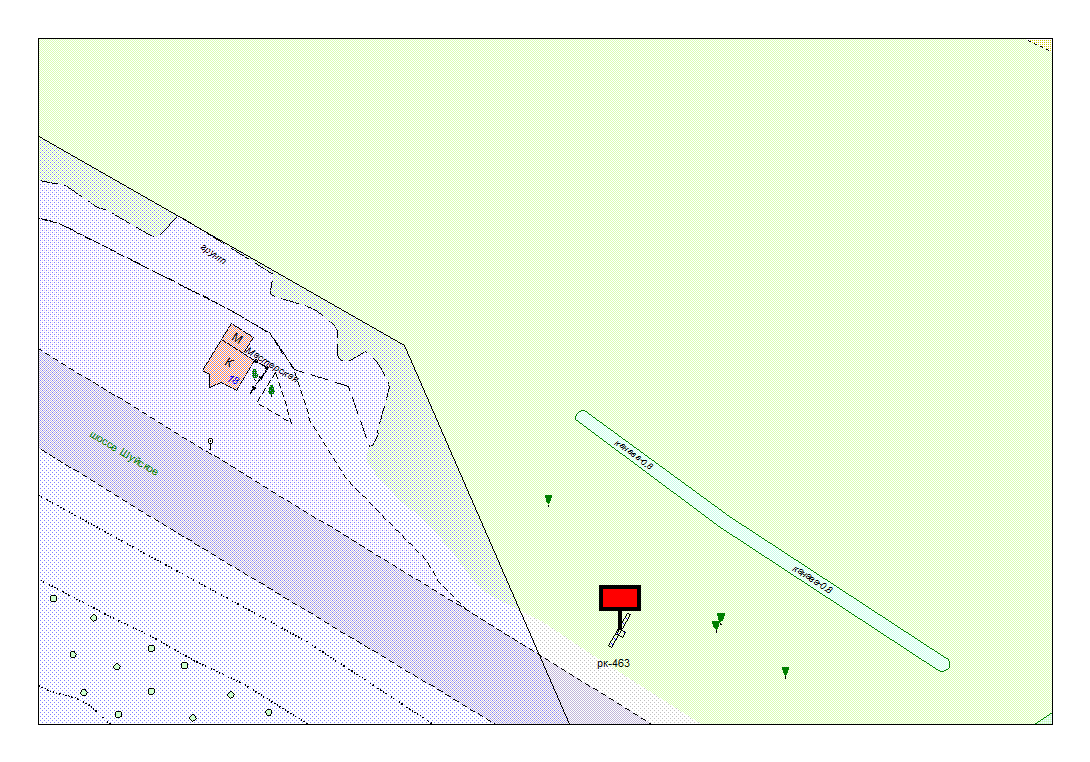 Карта № 440. Место размещения рекламной конструкции рк-464.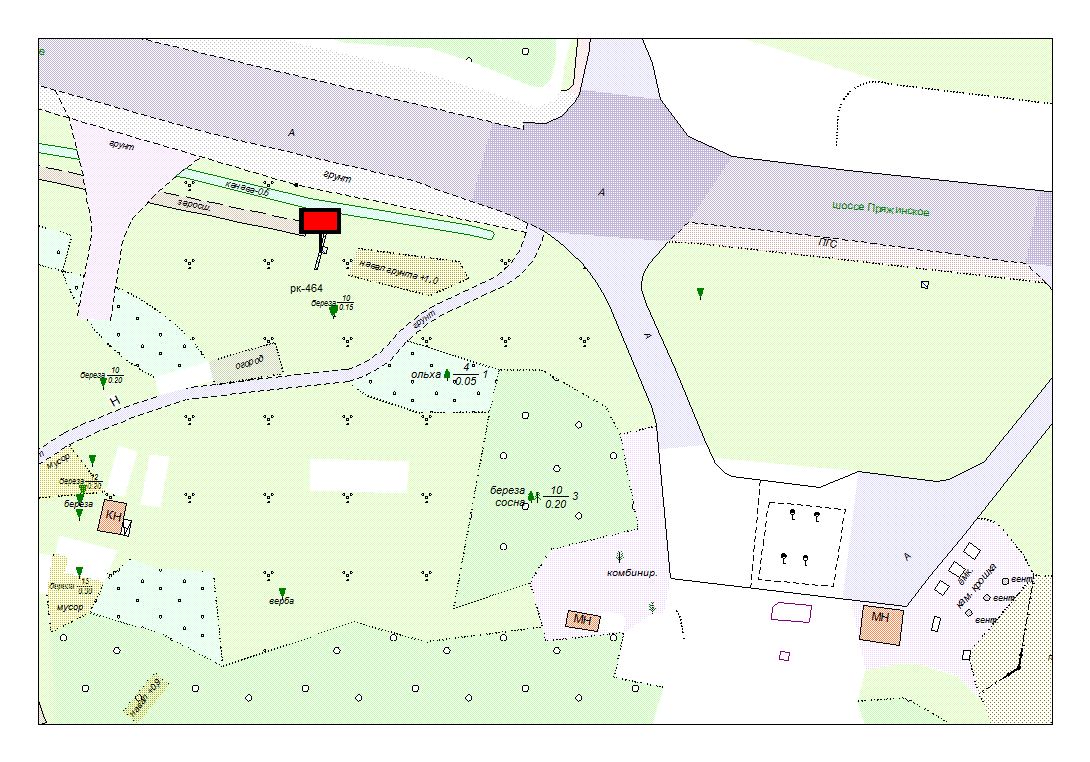 Карта № 441. Место размещения рекламной конструкции рк-465.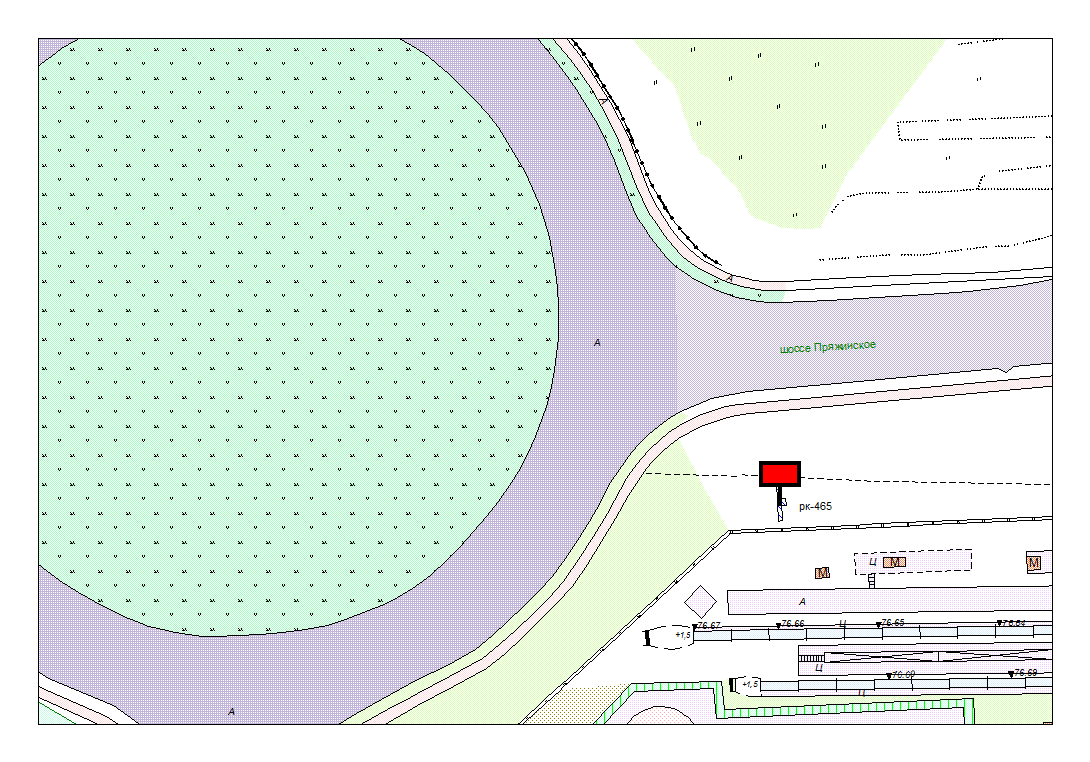 Карта № 442. Место размещения рекламной конструкции рк-466.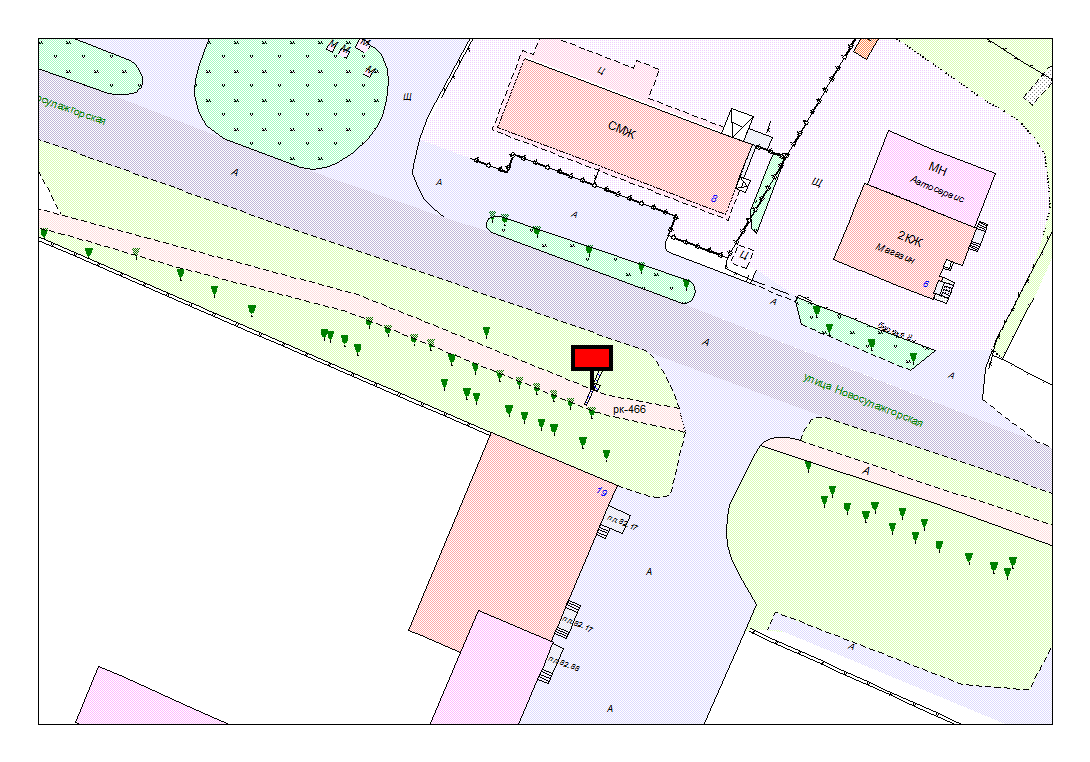 Карта № 444. Место размещения рекламной конструкции рк-468.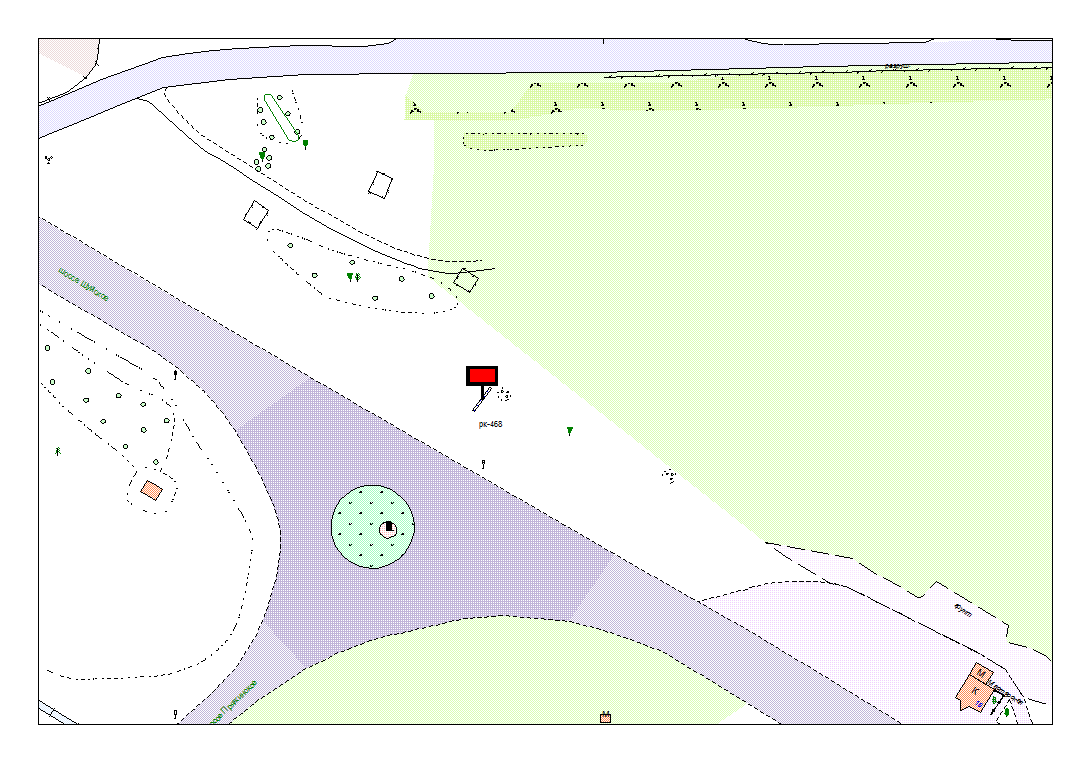 Карта № 445. Место размещения рекламной конструкции рк-469.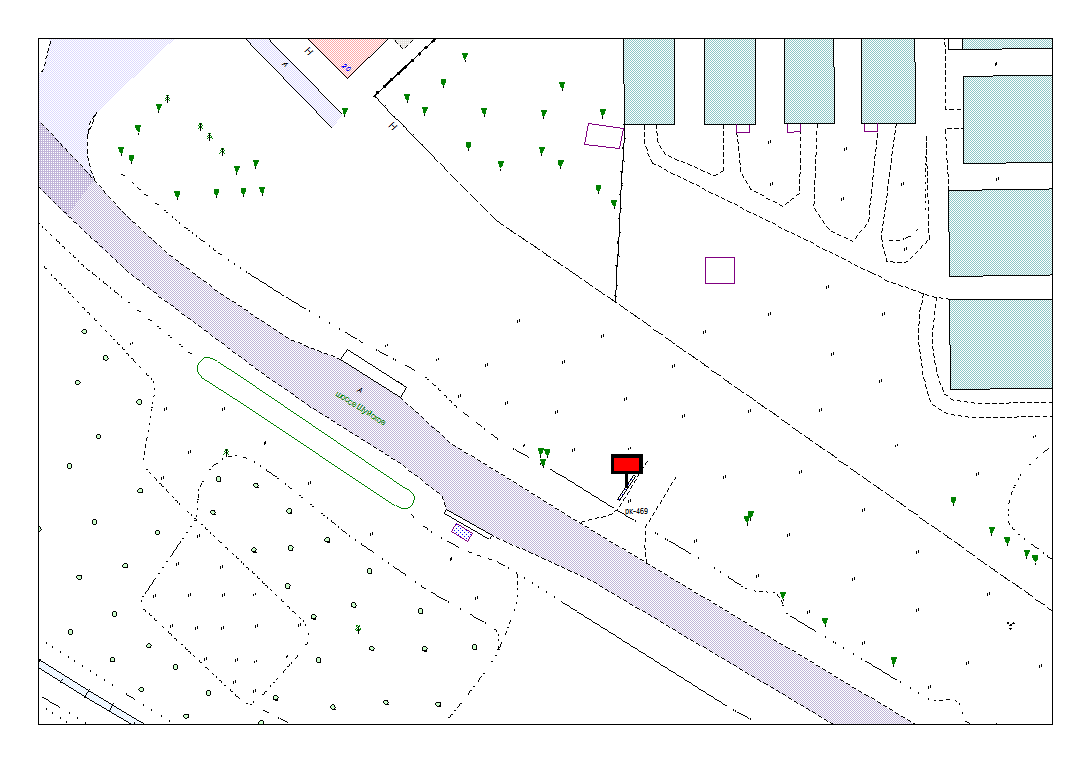 Карта № 446. Место размещения рекламной конструкции рк-470.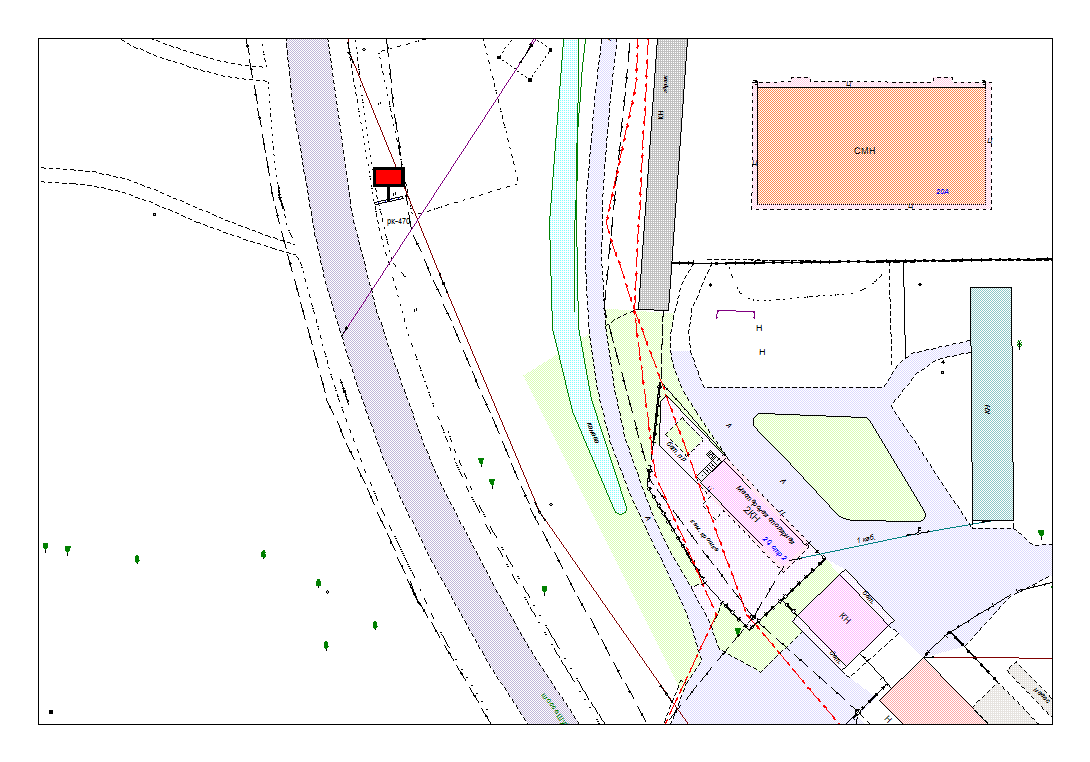 Карта № 447. Место размещения рекламной конструкции рк-471.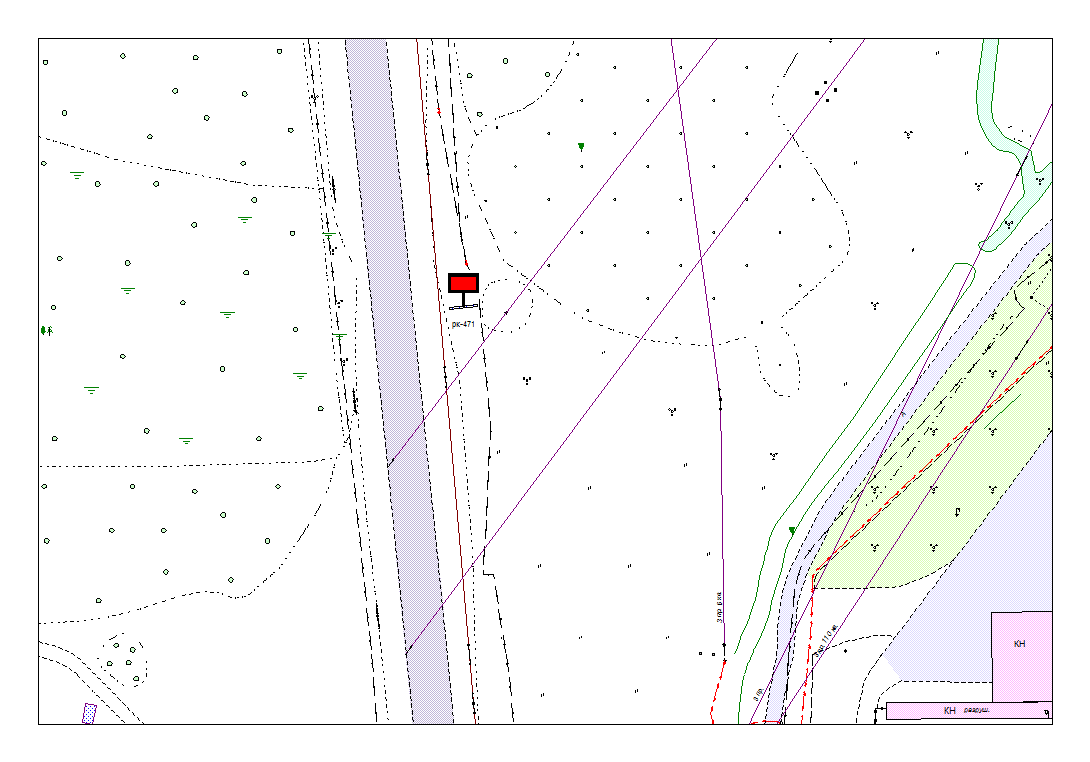 Карта № 448. Место размещения рекламной конструкции рк-472.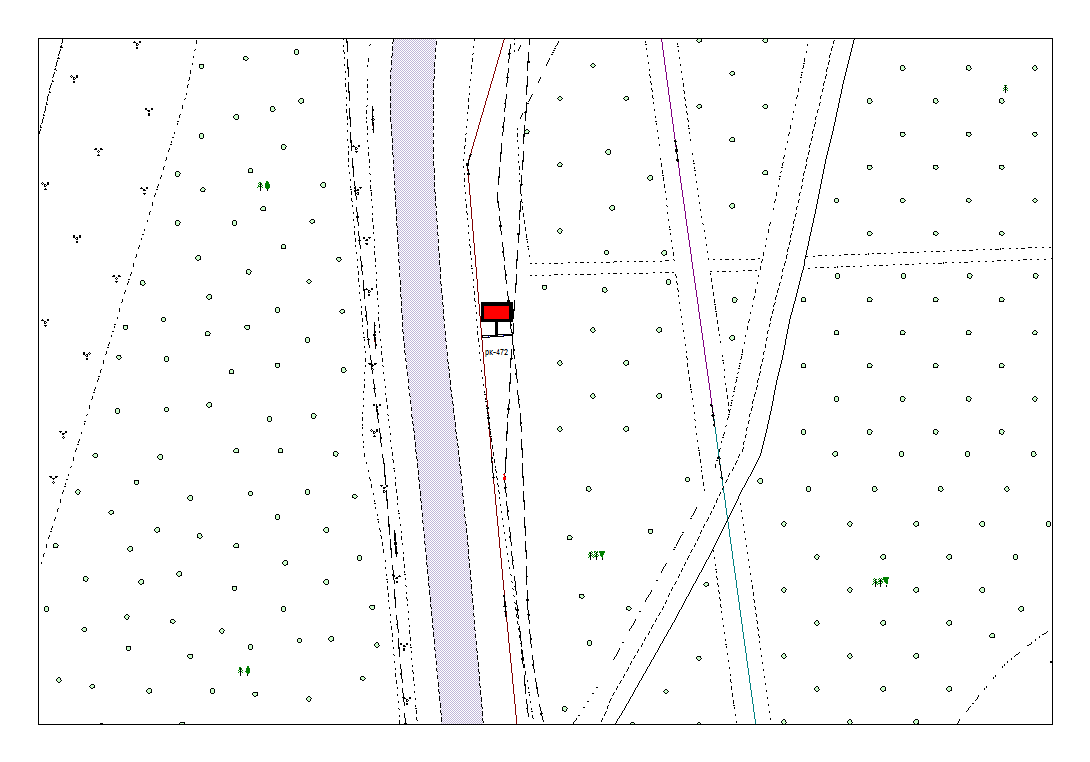 Карта № 454. Место размещения рекламной конструкции рк-478.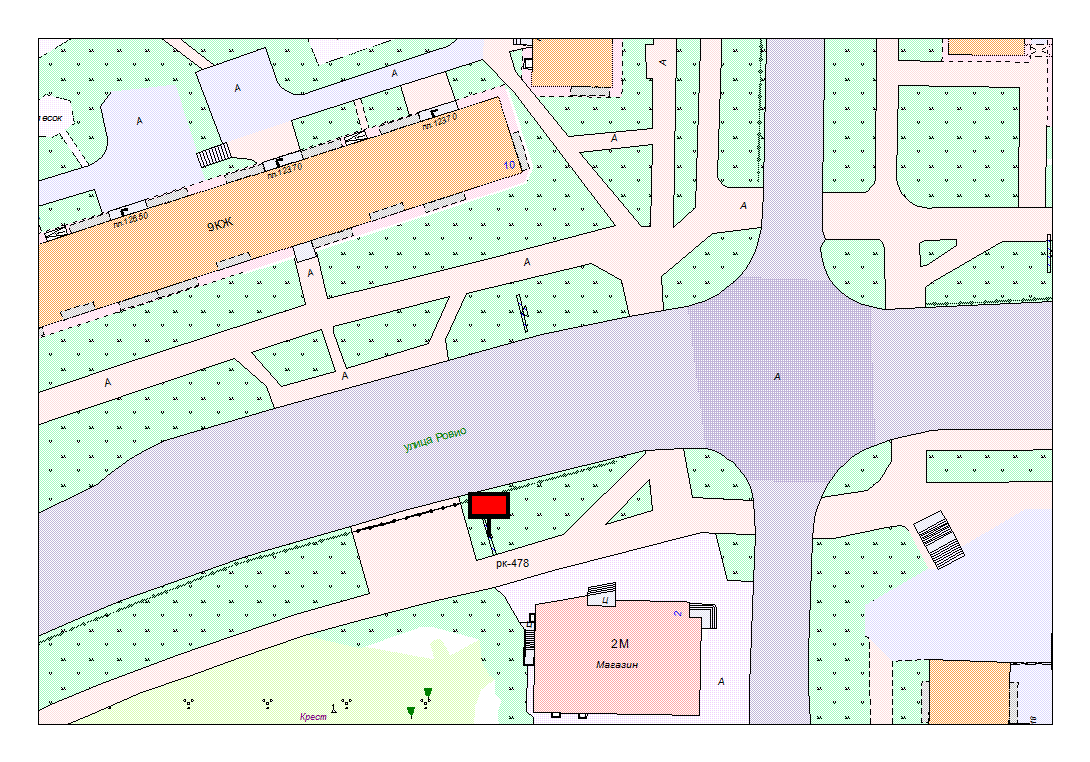 Карта № 455. Место размещения рекламной конструкции рк-479.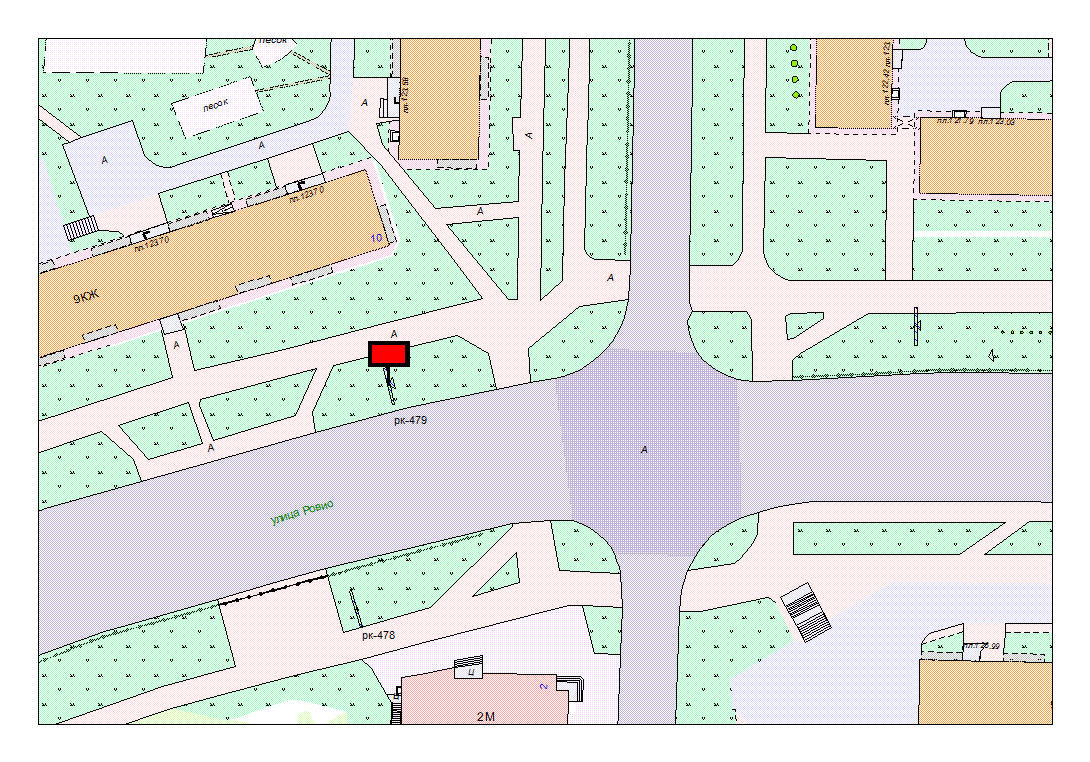 Места размещения рекламных конструкций (почтовый, строительный или условный адрес)ул. Правды, 29Тип рекламной конструкцииБилборд Вид рекламной конструкцииСтационарная рекламная конструкцияПлощадь информационного поля, двустороннее     Технические характеристики рекламной конструкции:- размеры, материал надземной и подземной (при наличии) части;- характеристики освещенности;-цвет конструкции.-габаритные размеры 3000х6000; металл; - с подсветкой;-RAL 7040 (серый).Кадастровый номер участка (квартала)10:01:13 01 13Планировочные ограниченияЗона регулирования застройки АМеста размещения рекламных конструкций (почтовый, строительный или условный адрес)ул. Гоголя, 60Тип рекламной конструкцииСветодиодный экран Вид рекламной конструкции Рекламная конструкция на фасаде зданияПлощадь информационного поляТехнические характеристики рекламной конструкции:- размеры, материал надземной и подземной (при наличии) части;- характеристики освещенности;-цвет конструкции.-габаритные размеры 4000х3000; металл; - с подсветкой;-RAL 7040 (серый).Кадастровый номер участка (квартала)10:01:01 01 54:1Планировочные ограниченияЗона регулирования застройки ВМеста размещения рекламных конструкций (почтовый, строительный или условный адрес)Лесной пр. (напротив д.55 разделительная полоса)Тип рекламной конструкцииСтела Вид рекламной конструкцииСтационарная рекламная конструкция Площадь информационного поля9.0 м2, двустороннее     Технические характеристики рекламной конструкции:- размеры, материал надземной и подземной (при наличии) части;- характеристики освещенности;-цвет конструкции.-габаритные размеры 1800х6000; металл; - с подсветкой;-RAL 7040 (серый).Кадастровый номер участка (квартала)10:01:10 01 07Планировочные ограниченияНетМеста размещения рекламных конструкций (почтовый, строительный или условный адрес)ул. Гоголя- ул. Красноармейская ( со стороны ТЦ «КЕЙ»)Тип рекламной конструкцииБилборд (трехсторонний)Вид рекламной конструкцииСтационарная рекламная конструкцияПлощадь информационного поля(18х3)       Технические характеристики рекламной конструкции:- размеры, материал надземной и подземной (при наличии) части;- характеристики освещенности;-цвет конструкции.-габаритные размеры 3.0х6.0; металл; - с подсветкой;-RAL 7040 (серый).Кадастровый номер участка (квартала)10:01:01 01 50Планировочные ограниченияЗона регулирования застройки ВМеста размещения рекламных конструкций (почтовый, строительный или условный адрес)Красноармейская, 25Тип рекламной конструкцииСити форматВид рекламной конструкцииСтационарная рекламная конструкцияПлощадь информационного поля2.16 м, двустороннее     2Технические характеристики рекламной конструкции:- размеры, материал надземной и подземной (при наличии) части;- характеристики освещенности;-цвет конструкции.-габаритные размеры 1300х1900; алюминий; - с подсветкой;-RAL 7038 (серый).Кадастровый номер участка (квартала)10:01:01 01 50Планировочные ограниченияЗона регулирования застройки ВМеста размещения рекламных конструкций (почтовый, строительный или условный адрес)наб. Варкауса, напротив д.25Тип рекламной конструкцииБилборд Вид рекламной конструкцииСтационарная рекламная конструкцияПлощадь информационного поля18.0 м2, двустороннее        Технические характеристики рекламной конструкции:- размеры, материал надземной и подземной (при наличии) части;- характеристики освещенности;-цвет конструкции.-габаритные размеры 3000х6000; металл; - с подсветкой;-RAL 7040 (серый).Кадастровый номер участка (квартала)10:01:02 01 01Планировочные ограниченияЗона охраняемого городского ландшафта, зона археологических наблюдений.Места размещения рекламных конструкций (почтовый, строительный или условный адрес)ул. Ленинградская, 8Тип рекламной конструкцииБилборд Вид рекламной конструкцииСтационарная рекламная конструкцияПлощадь информационного поля18.0 м2, двустороннее       Технические характеристики рекламной конструкции:- размеры, материал надземной и подземной (при наличии) части;- характеристики освещенности;-цвет конструкции.-габаритные размеры 3000х6000; металл; - с подсветкой;-RAL 7040 (серый).Кадастровый номер участка (квартала)10:01:03 01 13Планировочные ограниченияЗона композиционного регулирования застройки.Места размещения рекламных конструкций (почтовый, строительный или условный адрес)ул. Ленинградская, 10Тип рекламной конструкцииБилборд Вид рекламной конструкцииСтационарная рекламная конструкцияПлощадь информационного поля18.0 м2, двустороннее        Технические характеристики рекламной конструкции:- размеры, материал надземной и подземной (при наличии) части;- характеристики освещенности;-цвет конструкции.-габаритные размеры 3000х6000; металл; - с подсветкой;-RAL 7040 (серый).Кадастровый номер участка (квартала)10:01:03 01 13Планировочные ограниченияЗона композиционного регулирования застройки.Места размещения рекламных конструкций (почтовый, строительный или условный адрес)ул. Ленинградская – ул. СоветскаяТип рекламной конструкцииБилборд Вид рекламной конструкцииСтационарная рекламная конструкцияПлощадь информационного поля18.0 м2, двустороннее        Технические характеристики рекламной конструкции:- размеры, материал надземной и подземной (при наличии) части;- характеристики освещенности;-цвет конструкции.-габаритные размеры 3000х6000; металл; - с подсветкой;-RAL 7040 (серый).Кадастровый номер участка (квартала)10:01:03 01 31Планировочные ограниченияЗона композиционного регулирования застройки.Места размещения рекламных конструкций (почтовый, строительный или условный адрес)ул. Муезерская, напротив д.22Тип рекламной конструкцииБилборд Вид рекламной конструкцииСтационарная рекламная конструкцияПлощадь информационного поля18.0 м2, двустороннее        Технические характеристики рекламной конструкции:- размеры, материал надземной и подземной (при наличии) части;- характеристики освещенности;-цвет конструкции.-габаритные размеры 3000х6000; металл; - с подсветкой;-RAL 7040 (серый).Кадастровый номер участка (квартала)10:01:11 01 08Планировочные ограниченияЗона композиционного регулирования застройки.Места размещения рекламных конструкций (почтовый, строительный или условный адрес)ул. Муезерская, напротив д.30Тип рекламной конструкцииБилборд Вид рекламной конструкцииСтационарная рекламная конструкцияПлощадь информационного поля18.0 м2, двустороннее        Технические характеристики рекламной конструкции:- размеры, материал надземной и подземной (при наличии) части;- характеристики освещенности;-цвет конструкции.-габаритные размеры 3000х6000; металл; - с подсветкой;-RAL 7040 (серый).Кадастровый номер участка (квартала)10:01:11 01 09:022Планировочные ограниченияЗона композиционного регулирования застройки.Места размещения рекламных конструкций (почтовый, строительный или условный адрес)ул. Чапаева – ул. СувороваТип рекламной конструкцииБилборд Вид рекламной конструкцииСтационарная рекламная конструкцияПлощадь информационного поля18.0 м2, двустороннее        Технические характеристики рекламной конструкции:- размеры, материал надземной и подземной (при наличии) части;- характеристики освещенности;-цвет конструкции.-габаритные размеры 3000х6000; металл; - с подсветкой;-RAL 7040 (серый).Кадастровый номер участка (квартала)10:01:11 01 34Планировочные ограниченияНетМеста размещения рекламных конструкций (почтовый, строительный или условный адрес)ул. Чапаева – ул. ПархоменкоТип рекламной конструкцииБилборд Вид рекламной конструкцииСтационарная рекламная конструкцияПлощадь информационного поля18.0 м2, двустороннее        Технические характеристики рекламной конструкции:- размеры, материал надземной и подземной (при наличии) части;- характеристики освещенности;-цвет конструкции.-габаритные размеры 3000х6000; металл; - с подсветкой;-RAL 7040 (серый).Кадастровый номер участка (квартала)10:01:11 01 42Планировочные ограниченияНетМеста размещения рекламных конструкций (почтовый, строительный или условный адрес)ул. Древлянка – ул. Березовая аллеяТип рекламной конструкцииБилборд Вид рекламной конструкцииСтационарная рекламная конструкцияПлощадь информационного поля18.0 м2, двустороннее        Технические характеристики рекламной конструкции:- размеры, материал надземной и подземной (при наличии) части;- характеристики освещенности;-цвет конструкции.-габаритные размеры 3000х6000; металл; - с подсветкой;-RAL 7040 (серый).Кадастровый номер участка (квартала)10:01:12 01 07Планировочные ограниченияНетМеста размещения рекламных конструкций (почтовый, строительный или условный адрес)ул. Пограничная, 6Тип рекламной конструкцииБилборд Вид рекламной конструкцииСтационарная рекламная конструкцияПлощадь информационного поля18.0 м2, двустороннее        Технические характеристики рекламной конструкции:- размеры, материал надземной и подземной (при наличии) части;- характеристики освещенности;-цвет конструкции.-габаритные размеры 3000х6000; металл; - с подсветкой;-RAL 7040 (серый).Кадастровый номер участка (квартала)10:01:20 01 30Планировочные ограниченияНетМеста размещения рекламных конструкций (почтовый, строительный или условный адрес)Шуйское шоссе, участок 2Тип рекламной конструкцииБилборд Вид рекламной конструкцииСтационарная рекламная конструкцияПлощадь информационного поля18.0 м2, двустороннее        Технические характеристики рекламной конструкции:- размеры, материал надземной и подземной (при наличии) части;- характеристики освещенности;-цвет конструкции.-габаритные размеры 3000х6000; металл; - с подсветкой;-RAL 7040 (серый).Кадастровый номер участка (квартала)10:01:08 01 02Планировочные ограниченияЗона композиционного регулирования застройкиМеста размещения рекламных конструкций (почтовый, строительный или условный адрес)Пряжинское шоссе, (АЗС)  участок 2Тип рекламной конструкцииБилборд Вид рекламной конструкцииСтационарная рекламная конструкцияПлощадь информационного поля18.0 м2, двустороннее        Технические характеристики рекламной конструкции:- размеры, материал надземной и подземной (при наличии) части;- характеристики освещенности;-цвет конструкции.-габаритные размеры 3000х6000; металл; - с подсветкой;-RAL 7040 (серый).Кадастровый номер участка (квартала)10:01:24 01 03Планировочные ограниченияНетМеста размещения рекламных конструкций (почтовый, строительный или условный адрес)Пряжинское ш. – Суоярвское ш.Тип рекламной конструкцииБилборд Вид рекламной конструкцииСтационарная рекламная конструкцияПлощадь информационного поля18.0 м2, двустороннее        Технические характеристики рекламной конструкции:- размеры, материал надземной и подземной (при наличии) части;- характеристики освещенности;-цвет конструкции.-габаритные размеры 3000х6000; металл; - с подсветкой;-RAL 7040 (серый).Кадастровый номер участка (квартала)10:01:24 01 03Планировочные ограниченияНетМеста размещения рекламных конструкций (почтовый, строительный или условный адрес)ул. Новосулажгорская, напротив д.8Тип рекламной конструкцииБилборд Вид рекламной конструкцииСтационарная рекламная конструкцияПлощадь информационного поля18.0 м2, двустороннее        Технические характеристики рекламной конструкции:- размеры, материал надземной и подземной (при наличии) части;- характеристики освещенности;-цвет конструкции.-габаритные размеры 3000х6000; металл; - с подсветкой;-RAL 7040 (серый).Кадастровый номер участка (квартала)10:01:20 01 30Планировочные ограниченияНетМеста размещения рекламных конструкций (почтовый, строительный или условный адрес)Шуйское ш. участок 3 (в створе с Пряжинским ш.)Тип рекламной конструкцииБилборд Вид рекламной конструкцииСтационарная рекламная конструкцияПлощадь информационного поля18.0 м2, двустороннее        Технические характеристики рекламной конструкции:- размеры, материал надземной и подземной (при наличии) части;- характеристики освещенности;-цвет конструкции.-габаритные размеры 3000х6000; металл; - с подсветкой;-RAL 7040 (серый).Кадастровый номер участка (квартала)10:01:08 01 02Планировочные ограниченияЗона композиционного регулирования застройки Места размещения рекламных конструкций (почтовый, строительный или условный адрес)Шуйское ш. участок 4 ( в районе бывшего Тепличного)Тип рекламной конструкцииБилборд Вид рекламной конструкцииСтационарная рекламная конструкцияПлощадь информационного поля18.0 м2, двустороннее        Технические характеристики рекламной конструкции:- размеры, материал надземной и подземной (при наличии) части;- характеристики освещенности;-цвет конструкции.-габаритные размеры 3000х6000; металл; - с подсветкой;-RAL 7040 (серый).Кадастровый номер участка (квартала)10:01:08 01 02Планировочные ограниченияЗона композиционного регулирования застройки Места размещения рекламных конструкций (почтовый, строительный или условный адрес)Шуйское ш. участок 5 ( в районе бывшего Тепличного)Тип рекламной конструкцииБилборд Вид рекламной конструкцииСтационарная рекламная конструкцияПлощадь информационного поля18.0 м2, двустороннее        Технические характеристики рекламной конструкции:- размеры, материал надземной и подземной (при наличии) части;- характеристики освещенности;-цвет конструкции.-габаритные размеры 3000х6000; металл; - с подсветкой;-RAL 7040 (серый).Кадастровый номер участка (квартала)10:01:08 01 02Планировочные ограниченияЗона композиционного регулирования застройки Места размещения рекламных конструкций (почтовый, строительный или условный адрес)Шуйское ш. участок 6 ( в районе бывшего Тепличного)Тип рекламной конструкцииБилборд Вид рекламной конструкцииСтационарная рекламная конструкцияПлощадь информационного поля18.0 м2, двустороннее        Технические характеристики рекламной конструкции:- размеры, материал надземной и подземной (при наличии) части;- характеристики освещенности;-цвет конструкции.-габаритные размеры 3000х6000; металл; - с подсветкой;-RAL 7040 (серый).Кадастровый номер участка (квартала)10:01:08 01 02Планировочные ограниченияЗона композиционного регулирования застройки Места размещения рекламных конструкций (почтовый, строительный или условный адрес)Шуйское ш. участок 7 ( в районе бывшего Тепличного)Тип рекламной конструкцииБилборд Вид рекламной конструкцииСтационарная рекламная конструкцияПлощадь информационного поля18.0 м2, двустороннее        Технические характеристики рекламной конструкции:- размеры, материал надземной и подземной (при наличии) части;- характеристики освещенности;-цвет конструкции.-габаритные размеры 3000х6000; металл; - с подсветкой;-RAL 7040 (серый).Кадастровый номер участка (квартала)10:01:08 01 02Планировочные ограниченияНет Места размещения рекламных конструкций (почтовый, строительный или условный адрес)ул. Ровио, напротив д.10Тип рекламной конструкцииБилбордВид рекламной конструкцииСтационарная рекламная конструкцияПлощадь информационного поля18.0 м2, двустороннее        Технические характеристики рекламной конструкции:- размеры, материал надземной и подземной (при наличии) части;- характеристики освещенности;-цвет конструкции.-габаритные размеры 3000х6000; металл; - с подсветкой;-RAL 7040 (серый).Кадастровый номер участка (квартала)10:01:14 01 71Планировочные ограниченияНетМеста размещения рекламных конструкций (почтовый, строительный или условный адрес)ул. Ровио, 10Тип рекламной конструкцииБилбордВид рекламной конструкцииСтационарная рекламная конструкцияПлощадь информационного поля18.0 м2, двустороннее        Технические характеристики рекламной конструкции:- размеры, материал надземной и подземной (при наличии) части;- характеристики освещенности;-цвет конструкции.-габаритные размеры 3000х6000; металл; - с подсветкой;-RAL 7040 (серый).Кадастровый номер участка (квартала)10:01:14 01 67Планировочные ограниченияНет